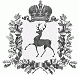 АДМИНИСТРАЦИЯ РАБОЧЕГО ПОСЁЛКА ШАРАНГАШАРАНГСКОГО МУНИЦИПАЛЬНОГО РАЙОНАНИЖЕГОРОДСКОЙ ОБЛАСТИПОСТАНОВЛЕНИЕот 06.04.2021							N96Об утверждении  проектной документации и результатовинженерных изысканий по объекту  «Строительство автомобильной дороги 22 256 551 ОП МП 068
по ул. Фруктовая в р.п. Шаранга Шарангского муниципального района Нижегородской области»                 В соответствии с Федеральным законом от 06 октября 2003 года № 131-ФЗ «Об общих принципах организации местного самоуправления в Российской Федерации», Уставом рабочего поселка Шаранга Шарангского муниципального района Нижегородской области, на основании положительного заключения   экспертизы проектной документации и результатов инженерных изысканий, включая проверку достоверности определения сметной стоимости ГАУ НО «Управление государственной экспертизы проектной документации и результатов инженерных изысканий» №52-1-1-3-008419-2021 от 26 февраля  2021 года, администрация рабочего посёлка Шаранга Шарангского муниципального района Нижегородской области (далее – администрация)  п о с т а н о в л я е т:           1. Утвердить   проектную документацию и результаты инженерных изысканий по объекту  «Строительство автомобильной дороги 22 256 551 ОП МП 068 по ул. Фруктовая в р.п. Шаранга Шарангского муниципального района Нижегородской области»  со следующими технико-экономическими показателями:а) в базисном уровне цен 2001 г. (на 01.01.2000) без НДС- Строительно-монтажные работы                                                     - 962,10 тыс. руб.- Прочие затраты                                                                         - 195,03 тыс. руб.
Всего:                                                                                           - 1157,13 тыс. руб.
в том числе: - ПИР (без НДС)                                                                                 -  146,39 тыс. руб.
б) в текущем уровне цен 4 квартала 2020 г. с НДС 20%
- Строительно-монтажные работы                                                  - 9282,62 тыс. руб.
- Прочие затраты                                                                               - 1158,74 тыс. руб.
Всего:                                                                                                - 10441,36 тыс. руб.
в том числе:- ПИР (без НДС)                                                                                   - 628,33 тыс. руб.- НДС 20%                                                                                           - 1740,01 тыс. руб.           2. Настоящее постановление обнародовать в порядке, предусмотренном Уставом рабочего поселка Шаранга Шарангского муниципального района Нижегородской области и разместить в информационно-телекоммуникационной сети «Интернет» на официальном сайте - http://www.sharanga.nnov.ru/administratsiya-rabochego-poselka-sharanga/.         3.Настоящее постановление вступает в силу со дня его принятия.         4. Контроль за исполнением настоящего постановления оставляю за собой.          Глава  администрации                                                                  С.В.Краев